Parenting AppsContents (Ctrl and Click to jump to relevant section)Pregnancy	1Infant Development	2Infant Monitoring	2Infant & Child Sleep	3Managing Children’s Behaviour	4Managing Feelings	5*All prices correct at time of re- publication – January 2015PregnancyPregnancyPregnancyPregnancyPregnancyNameWhat it’s aboutDownload hereDownload herePriceReady Steady BabyReady Steady Baby! is packed with the latest health information and advice for pregnant women, dads and partners. Find out about pregnancy, birth and early parenthood.AndroidCtrl and Click on the picture  to download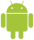 Free*Ready Steady BabyReady Steady Baby! is packed with the latest health information and advice for pregnant women, dads and partners. Find out about pregnancy, birth and early parenthood.Apple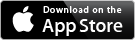 Free*My Pregnancy TodayMy Pregnancy Today is a comprehensive pregnancy app from parenting website www.babycentre.co.uk. Enter your baby's due date, and this app turns your phone into a daily expert guide.AndroidCtrl and Click on the picture  to downloadFree*My Pregnancy TodayMy Pregnancy Today is a comprehensive pregnancy app from parenting website www.babycentre.co.uk. Enter your baby's due date, and this app turns your phone into a daily expert guide.AppleFree*Infant DevelopmentInfant DevelopmentInfant DevelopmentInfant DevelopmentInfant DevelopmentNameWhat it’s aboutDownload hereDownload herePriceMy Baby TodayThis app offers a range of daily advice and videos about your child's development and milestones, as well as allowing you to record photos and your baby's growth. The app is connected to the Baby Centre website and forum which offers further information.AndroidCtrl and Click on the picture  to downloadFree*My Baby TodayThis app offers a range of daily advice and videos about your child's development and milestones, as well as allowing you to record photos and your baby's growth. The app is connected to the Baby Centre website and forum which offers further information.AppleFree*Wonder WeeksFor parents of newborns and young babies, this app helps when you are wondering what on earth is going on. Babies change quickly, often resulting in fussy phases, poor sleep and poor appetite. The app tracks developmental progress week by week.AndroidCtrl and Click on the picture  to download£1.25*Wonder WeeksFor parents of newborns and young babies, this app helps when you are wondering what on earth is going on. Babies change quickly, often resulting in fussy phases, poor sleep and poor appetite. The app tracks developmental progress week by week.Apple£1.49*Infant MonitoringInfant MonitoringInfant MonitoringInfant MonitoringInfant MonitoringNameWhat it’s aboutDownload hereDownload herePriceTotal BabyTotal Baby is one of the most popular baby logging and tracking applications on the App Store. It helps you log and time all aspects of your child's care including sleeping, eating and feeding, through an interface that makes tracking easy and fun.AndroidNot availablen/aTotal BabyTotal Baby is one of the most popular baby logging and tracking applications on the App Store. It helps you log and time all aspects of your child's care including sleeping, eating and feeding, through an interface that makes tracking easy and fun.Apple£2.99*Baby Connect Another popular baby logging app, available on Android as well as Apple.AndroidCtrl and Click on the picture  to download£3.09*Baby Connect Another popular baby logging app, available on Android as well as Apple.Apple£2.99*Infant & Child SleepInfant & Child SleepInfant & Child SleepInfant & Child SleepInfant & Child SleepNameWhat it’s aboutDownload hereDownload herePriceSleepy SoundsAlong with its white noise, lullabies, and nature sounds, the Sleepy Sounds app also displays soothing animations. The images serve as a calming night-light that helps kids (and even adults!) fall asleep. You can also record your own music and sounds.AndroidCtrl and Click on the picture  to downloadFree*Sleepy SoundsAlong with its white noise, lullabies, and nature sounds, the Sleepy Sounds app also displays soothing animations. The images serve as a calming night-light that helps kids (and even adults!) fall asleep. You can also record your own music and sounds.AppleFree*My Baby Monitor and My Baby Monitor LiteMy Baby Monitor turns two devices (smart phones, tablets etc) into baby monitors. Perfect for when you are travelling or when a baby monitor is forgotten/broken.AndroidCtrl and Click on the picture  to download£2.49 (full version)*Free (Lite version)*My Baby Monitor and My Baby Monitor LiteMy Baby Monitor turns two devices (smart phones, tablets etc) into baby monitors. Perfect for when you are travelling or when a baby monitor is forgotten/broken.AppleNot availablen/aGoodnight SafariGoodnight Safari is a beautiful, gentle bedtime-story app that puts children at the centre of the action. Kids choose animals (lions, giraffes, and elephants) for their bedtime routines. The interactive app has a calming narration that will help kids wind down, create a comforting night time routines, and fall asleep faster. Recommended for ages 2-4.AndroidNot availablen/aGoodnight SafariGoodnight Safari is a beautiful, gentle bedtime-story app that puts children at the centre of the action. Kids choose animals (lions, giraffes, and elephants) for their bedtime routines. The interactive app has a calming narration that will help kids wind down, create a comforting night time routines, and fall asleep faster. Recommended for ages 2-4.AppleFree*Nighty Night! Another great bedtime story app that lets children put different farm animals to bed and turn off the light. The short story creates an ideal atmosphere for bedtime.AndroidCtrl and Click on the picture  to download£2.99*Nighty Night! Another great bedtime story app that lets children put different farm animals to bed and turn off the light. The short story creates an ideal atmosphere for bedtime.Apple£2.49*Managing Children’s BehaviourManaging Children’s BehaviourManaging Children’s BehaviourManaging Children’s BehaviourManaging Children’s BehaviourNameWhat it’s aboutDownload hereDownload herePriceiReward ChartAs well as recording the usual good behaviours such as sharing, helping and completing homework, you can also set your child specific tasks and rewards and keep track of them so you know what they should be doing and when. We recommend trying the free version first and watching the video to see if it appeals.AndroidCtrl and Click on the picture  to download£2.56*iReward ChartAs well as recording the usual good behaviours such as sharing, helping and completing homework, you can also set your child specific tasks and rewards and keep track of them so you know what they should be doing and when. We recommend trying the free version first and watching the video to see if it appeals.Apple£1.99*Children Countdown TimerA timer app that you can personalise for your child for different activities or uses. A fun picture is slowly revealed as the time runs down and when the time is up the child is rewarded with an exciting sound and a spinning picture.AndroidNot Availablen/aChildren Countdown TimerA timer app that you can personalise for your child for different activities or uses. A fun picture is slowly revealed as the time runs down and when the time is up the child is rewarded with an exciting sound and a spinning picture.AppleFree*Sprouts Good Night StarAn interactive bed time routine app for preschool children based on a popular TV character.AndroidCtrl and Click on the picture  to downloadFree*Sprouts Good Night StarAn interactive bed time routine app for preschool children based on a popular TV character.AppleNot Availablen/aMorning Routines for preschool kidsThis app provides an interactive morning routine for preschool children who receive stars and rewards for successfully completing activities.  AndroidNot Availablen/aMorning Routines for preschool kidsThis app provides an interactive morning routine for preschool children who receive stars and rewards for successfully completing activities.  AppleFree*Managing FeelingsManaging FeelingsManaging FeelingsManaging FeelingsManaging FeelingsNameWhat it’s aboutDownload hereDownload herePriceSelf Regulation Training BoardThis app is an interactive tool designed to help children learn and practice the skills they need to manage their emotions. It targets the 3 skill-training areas; Physical, Emotional, and Cognitive Regulation. Recommended for ages 3–10.Android Not Available n/aSelf Regulation Training BoardThis app is an interactive tool designed to help children learn and practice the skills they need to manage their emotions. It targets the 3 skill-training areas; Physical, Emotional, and Cognitive Regulation. Recommended for ages 3–10.Apple£3.99*Positive PenguinsPositive Penguins is a simple, interactive, educational tool to help children understand why they experience a range of difficult emotions. In a fun way, it gives them practical ways to cope and think more positively.  Recommended for ages 9-11.AndroidCtrl and Click on the picture  to download£1.18*Positive PenguinsPositive Penguins is a simple, interactive, educational tool to help children understand why they experience a range of difficult emotions. In a fun way, it gives them practical ways to cope and think more positively.  Recommended for ages 9-11.Apple£1.49*Smiling MindSmiling Mind is a fantastic app for young (and not so young) people to gain an understanding of mindfulness and modern meditation. It’s a simple tool that gives a sense of calm, clarity and contentment. Children benefit greatly from learning these skills to manage stress and increase their resilience. The app is intuitive and reminds the user to undertake different activities each day.AndroidCtrl and Click on the picture  to downloadFree*Smiling MindSmiling Mind is a fantastic app for young (and not so young) people to gain an understanding of mindfulness and modern meditation. It’s a simple tool that gives a sense of calm, clarity and contentment. Children benefit greatly from learning these skills to manage stress and increase their resilience. The app is intuitive and reminds the user to undertake different activities each day.AppleFree*